Положениео Фестивале скалолазания и альпинизмана естественном рельефе "ON – SIGHT MARATHON" ВРЕМЯ И МЕСТО ПРОВЕДЕНИЯ СОРЕВНОВАНИЙ.
Соревнования проводятся 4-6  октября 2013 г. Место проведения – скалы  на берегу реки Реж, в районе деревни Арамашево. Проезд к месту проведения фестиваля от автовокзала г. Екатеринбурга на автобусах направления г.Алапаевск.
 ЦЕЛИ И ЗАДАЧИ СОРЕВНОВАНИЙ.
Соревнования “On-sight Marathon” – составная часть региональной программы «Скалы для каждого», основной целью которой является пропаганда активного, здорового образа жизни и спорта, объединение любителей скалолазания, горного туризма и альпинизма, создание тренировочных полигонов на скалах Урала, выявление сильнейших скалолазов на естественном рельефе и передача их опыта начинающим.ОГАНИЗАТОРЫ СОРЕВНОВАНИЙ.РОО "Федерация альпинизма Свердловской области"Компания «MANARAGA»  СПОНСОРЫ ФЕСТИВАЛЯ.Компания "Манарага"
РОО "Федерация альпинизма Свердловской области"
"Redfox"
"Deuter"ИНИЦИАТОРЫ ПРОЕКТА. 
Заслуженный мастер спорта по альпинизму Александр Кленов совместно с компанией «MANARAGA».ПРОГРАММА соревнований.
Программа рассчитана на участников, имеющих разный опыт, знания и умения в скалолазании и горовосхождениях, а также на всех любителей активного отдыха на природе.ПРЕДВАРИТЕЛЬНЫЙ РЕГЛАМЕНТ СОРЕВНОВАНИЙ.
4 октября – день заезда, размещение и регистрация участников. Мандатная комиссия принимает уточненные заявки на участие на месте соревнований с 18-00 до 21-00, предварительные заявки просьба присылать по электронной почте на vaklen_ru@yahoo.com
5 октября - с 8-00  Квалификация к «On-sight Marathon» -заявленная пара скалолазов в течение дня произвольно (в порядке живой очереди) выбирает и старается  пролезть маршруты с развешенными на них судейскими оттяжками в стиле “Red point” (то есть, без зависания на промежуточных пунктах снизу доверху)осуществляя самостоятельную страховку своему напарнику. Удачные попытки фиксируются судьей в карточках. При неудачной попытке можно попробовать залезть еще раз, встав в конец очереди на трассе. В 20-00 участники должны сдать карточки, и судьи выявят победителей этапа по сумме рейтинга пройденных трасс.      С 9-00 Альпинстские соревнования ИТО Мастер. Участники проходят предложенную судьями трассу, с судейской страховкой, используя исключительно технику ИТО. Свободное лазание и драйтулинг  - запрещены. Время на трассу ограничено. Результат включает в себя время прохождения и высоту подъема. Разрешено использование любого альпинистского снаряжения,  за исключением шлямбурных крючьев. 6 октября – начало 9-00  Финалы «On-sight Marathon»Допускаются 10 мужчин и женщин, показавших лучшие результаты в квалификации. Финалисты проходят последовательно три  трассы на трудность с нижней страховкой  «ON-SIGHT» Победитель определяется по сумме высоты подъема на трех трассах, в случае равенства результата побеждает спортсмен, затративший наименьшее суммарное время на преодоление маршрутов. С 10 -00 -  Старты для начинающих (класс В):  одна трасса на трудность с верхней страховкой, допускаются спортсмены с квалификацией не выше IIIр по скалолазанию.С 10 – 00 – Финалы альпинистских соревнований. 10 лучших альпинистов по результатам  первого тура ИТО мастер формируют связки по желанию и проходят трассу мультипитча с учетом времени прохождения и правильного выполнения технических элементов трассы. По окончании - Закрытие, награждения.ТРЕБОВАНИЯ К УЧАСТНИКАМ.
  Участникам фестиваля необходимо иметь: страховой полис от несчастного случая на дни соревнований, спортивные документы, каски, личное снаряжение для лазания по скалам,  снаряжение для бивуака и ночлега; газовое оборудование или примусы для приготовления пищи; запас продовольствия; емкости для питьевой воды; комплект одежды, соответствующий климатическим условиям. Рекомендуется иметь противоклещевые прививки и средства для защиты от насекомых. К участию в «On-sight Marathon» допускаются пары, сформированные заранее или на месте соревнований по обоюдному согласию. Квалификация не менее 2 разряда по альпинизму или скалолазанию, а также призеры среди начинающих (класс В) предыдущих соревнований «On-sight Marathon». Внимание! Каждая пара обязана сдать во временное пользование судейской коллегией 5 скалолазных оттяжек с карабинами.   ФИНАНСИРОВАНИЕ.
Финансирование соревнований и формирование призового фонда производится за счет средств, проводящих организаций и спонсоров. Проезд и проживание участников - за счет командирующих организаций и личных средств.БЕЗОПАСНОСТЬ.
Ответственность за квалификацию судей и безопасность применяемого судейского снаряжения несут проводящие организации. Ответственность за соответствие подготовки участников требованиям дистанций несут представители, тренеры и сами участники Фестиваля.ПОБЕДИТЕЛИ.
Победителей соревнований определяет Главная судейская коллегия в соответствии с условиями проведения соревнований. Награждение победителей и призеров, за счет проводящих организаций и спонсоров, во время подведения итогов и закрытия Фестиваля. 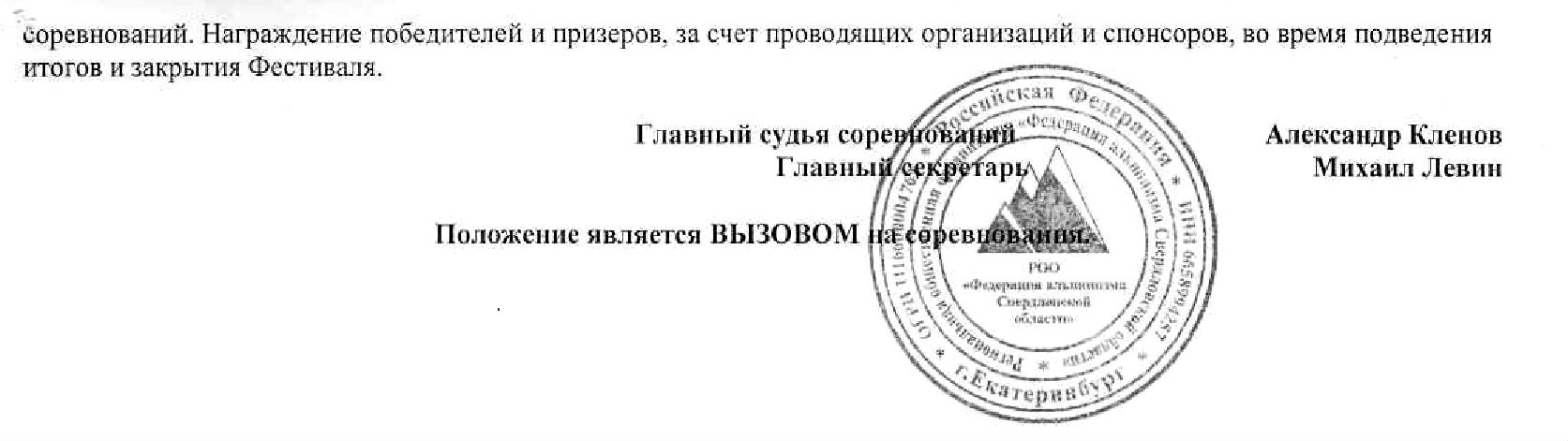 